Хорошее начало!Мценская команда заняла 1-е место в первом этапе Спартакиады среди спортивных клубов Орловской области. 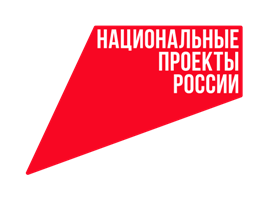 Соревнования стартовали 11 сентября в городе Орле, благодаря реализации регионального проекта «Спорт-норма жизни», национального проекта «Демография».- Спартакиада состоит из четырёх видов спорта: лёгкая атлетика, настольный теннис, эстафета ГТО и волейбол, - рассказал начальник отдела по работе с молодежью, физической культуре и спорту администрации города Мценска Дмитрий Ларин. – В первый день соревнований на центральном стадионе им В. И. Ленина состоялась смешанная эстафета 4*100, где команда города Мценска (Кристина Шатарова, Тарасова Татьяна, Матвеев Алексей, Артём Моргунов, тренер Майорова Оксана Алексеевна) уверенно заняла 1-е место. Поздравляем наших спортсменов с блестящей победой! Готовимся к следующему виду спартакиады, 25 сентября состоится состязание по  настольному теннису.- Мы лучшие! Всем участникам большое спасибо! Каждый отработал свой этап на все 100, - отметила участница соревнований Кристина Шатарова. - Хорошее начало, идём дальше!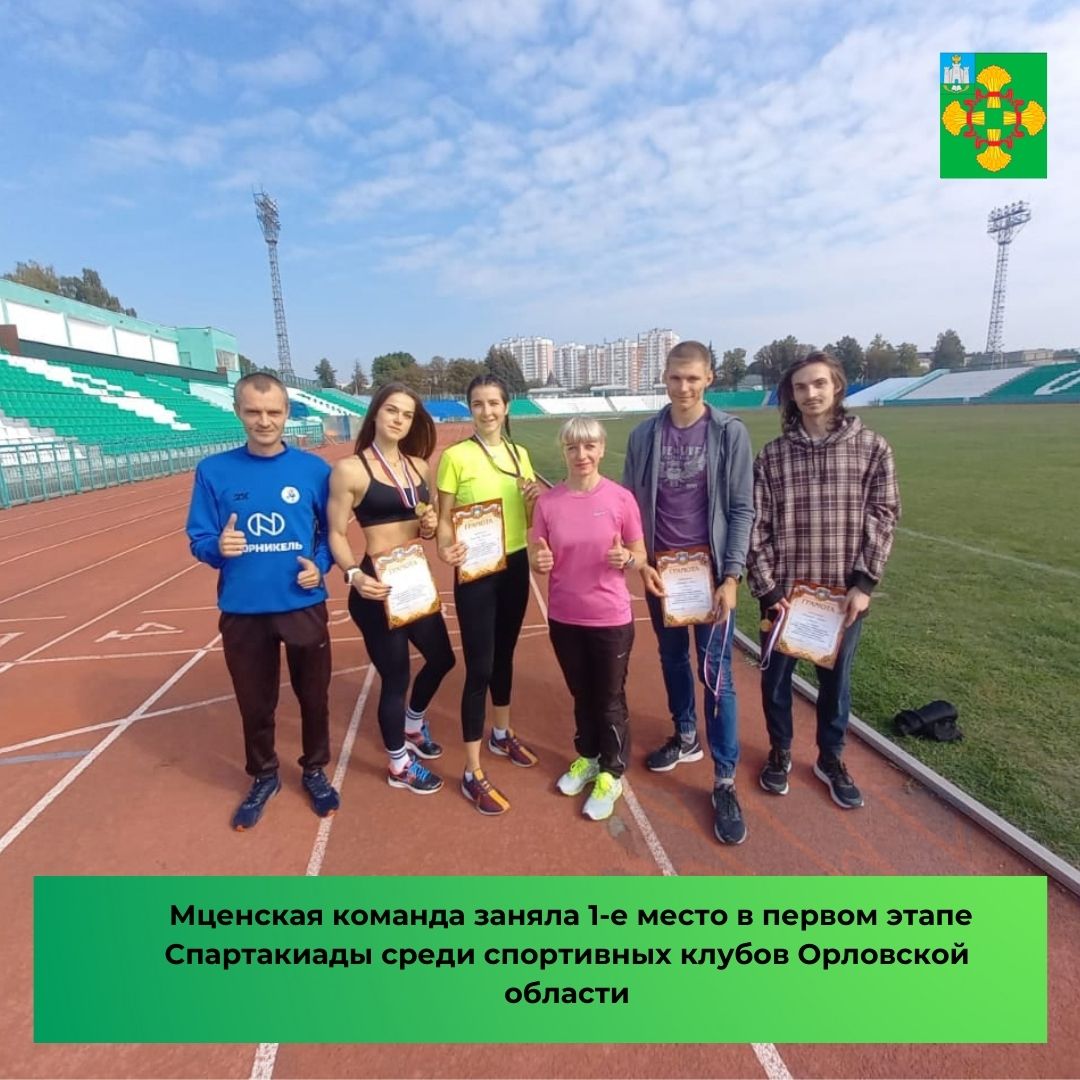 